一、單選題（占20分）說明：說明：第1題至第4題，每題有5個選項，其中只有一個是正確或最適當的選項，請畫記在答案卡之「選擇（填）題答案區」。各題答對者，得5分；答錯、未作答或畫記多於一個選項者，該題以零分計算。(     )1. 設為正整數，若在恰有兩個相等的最大值。求=？         (1) 1   (2) 2   (3) 3   (4) 4   (5) 5。(     )2. 設為二次函數，若的解為，求的解？        (1)或    (2)或    (3)     (4)    (5)。(     )3. 設　m　為實數，若二次函數之圖形恆在直線　y＝－x＋2　的上方，則　m　的範圍為何？        (1)　 　m＞4　(2) m＜－9　(3)　 　m＞4或m＜－9　(4) －9＜m＜4　(5) 0＜m＜4。(     )4. 已知f (x)＝－2x3＋2x2－1， g (x)＝－2x3， h (x)＝－2x2＋2x＋1，試問下列選項何者正確？(1) f ( 9910 )＞0    (2) g (－9910 )＜0    (3)     (4)     (5) f ( 9910 )＜h ( 9910 ) 二、多重選題（占32分）說明：第5題至第8題，每題有5個選項，其中至少有一個是正確的選項，請將正確選項畫記在答案卡之「選擇（填）題答案區」。各題之選項獨立判定，所有選項均答對者，得8分；答錯1個選項者，得4.8分；答錯2個選項者，得1.6分；答錯多於2個選項或所有選項均未作答者，該題以零分計算。(     )5. 設　a, b, c　皆為實數，則下列哪些圖形可能是二次函數與一次函數　y＝bx+ac　圖形的相交情形？ (1)　　(2)　　(3)　　(4)　　(5)　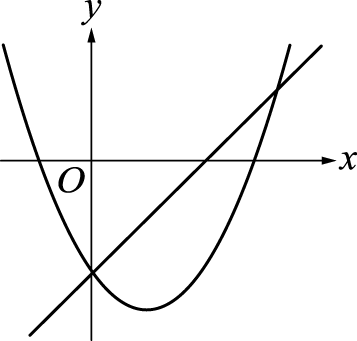 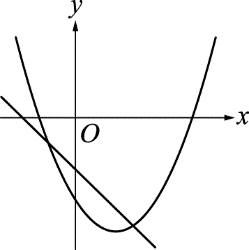 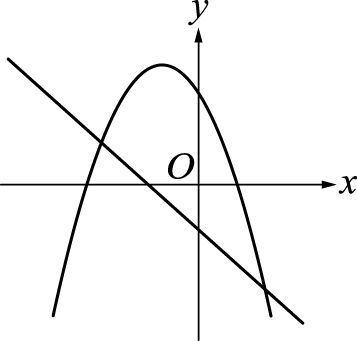 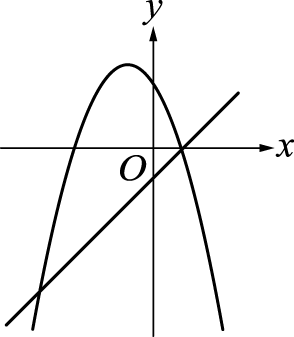 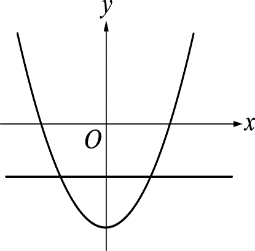 (   )6. 設a、b、c為實數，若二次函數f (x)＝ax2＋bx＋c的圖形通過( 0 ,－1 ) 且與x軸相切，
    下列何者恆成立﹖
    (1) a＞0　　      (2) b＜0　　      (3)對於所有實數x，f (x)  0　　      (4) b2－4ac  0　　      (5) a＋c  b(     )7. 設多項式。選出下列正確的選項？          (1)　c＝12           (2) b＝4          (3) f（0.499） 7.988 （四捨五入計算到小數第三位）      (4) f（）　      (5) f (x)除以的餘式為12x＋3 (     )8. 已知三次函數f (x)＝ax3＋bx2＋cx＋d圖形的對稱中心為 (－1 , 3 )，若把f (x)的圖形適當的平移，會與函數g (x)＝x3＋x的圖形疊合。請選出下列正確的選項？(1) (2)　d＝3         (3) b＝2(4)　f (x)除以的餘式為 (5) f (x)的圖形在點（ , f ()）附近的一次近似函數為三、選填題（占48分）說明：1.第A至H題，將答案畫記在答案卡之「選擇（填）題答案區」所標示的列號（9–32）。
2.每題完全答對給6分，答錯不倒扣，未完全答對不給分。A. 身高　1　公尺的佛羅多站在距谷底熔岩　78.8　公尺高的末日火山口上，向空中將魔戒斜拋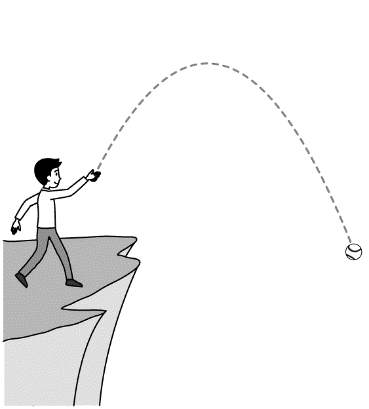   出去，魔戒經過的路線是拋物線（即魔戒距離谷底熔岩的高度　y　公尺是時間　t　秒的二次  函數）。在這次的拋擲中，魔戒在佛羅多頭頂上方　0.2　公尺處出手，經　8　秒後魔戒與出手  處等高，再經過　2　秒後，魔戒恰好掉入谷底的熔岩。試求：魔戒行經路線的最高點距離  谷底熔岩            公尺。  B. 學校舉辦「興附盃路跑活動」，在平面坐標上，設計一個三次函數＝2x3+12x2＋27x＋14的圖形作為路跑的路線。已知路線上的兩點A (－1,－3 )，B ( a , b ) 為路跑的補給站，且這兩個補給站恰對稱於的對稱中心。試求實數  a＋b之值＝             。C. 設　m，n　為實數且可被整除，則，則數對(            ，        )。D. 設與皆為三次以上的實係數多項式，已知除以的餘式為，且除以的餘式為。若+除以的餘式為1，求實數之值＝             。E. 設，則除以的餘式為              。 F. 設函數f (x)滿足下列關係：。現有一水平線y＝k與f (x)恰交相異四點，若實數
   k的範圍為，則數對＝(      ，      )。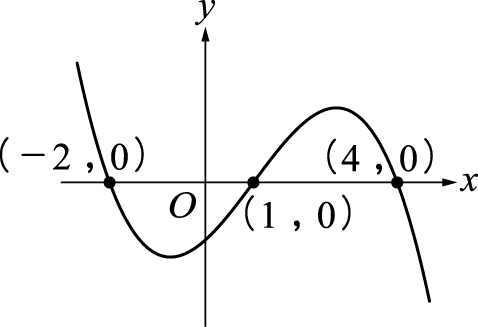 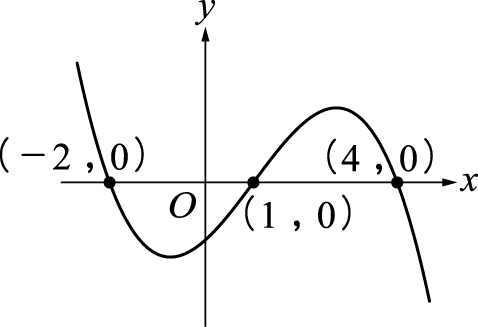 G. 右圖為三次實係數多項函數　y＝f（x）的部分圖形，且圖形與　x　軸分別交於三點
   (－3, 0)、(1, 0)、(4, 0)，則滿足不等式　
   的解中，共有           個整數解。H. 設x為實數，設f (x)＝2 ( x2－6x＋10 )2＋4 ( x2－6x＋10 )＋7，當xa時，f(x)有最小值為b。那麼試求   實數a+b之值= 　　      。解答單選題  1.(4)   2.(2)   3.(1)   4.(5)多重選題5.(2)(3)(5)   6.(3)(4)(5)   7.(2)(4)(5)    8.(1)(5)三、選填題 A. 144    B. -16     C. (-3, 6)    D. -4
 E. 113    F. (3, 7)    G. 11      H.16   國立中興大學附屬高級中學  109學年度 第1學期第三次期中考 高一數學科試題   班級：一年 ____ 班  座號：_________   姓名：_______________   命題：Meng  審題：Chiu     (共4頁) 國立中興大學附屬高級中學  109學年度 第1學期第三次期中考 高一數學科試題   班級：一年 ____ 班  座號：_________   姓名：_______________   命題：Meng  審題： Chiu     (共4頁) 國立中興大學附屬高級中學  109學年度 第1學期第三次期中考 高一數學科試題   班級：一年 ____ 班  座號：_________   姓名：_______________   命題：Meng  審題：Chiu      (共4頁) 9.10.11.12.13.14.15.144-16-16.17.18.19.20.21.22.36-411323.24.25.26.27.28.371116